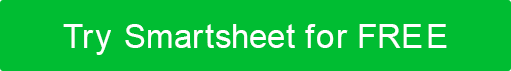 ブランドスタイルガイド プレゼンテーション テンプレート – 垂直 ブランドスタイルガイド組織名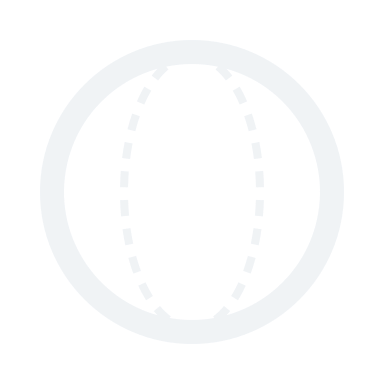 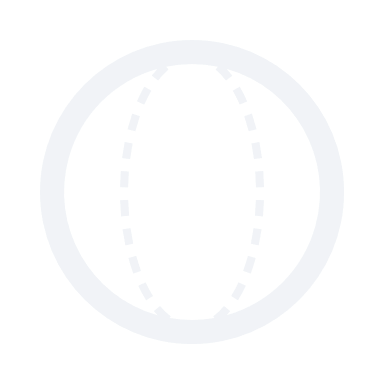 番地市区町村、州、郵便番号webaddress.comバージョン 0.0.000/00/0000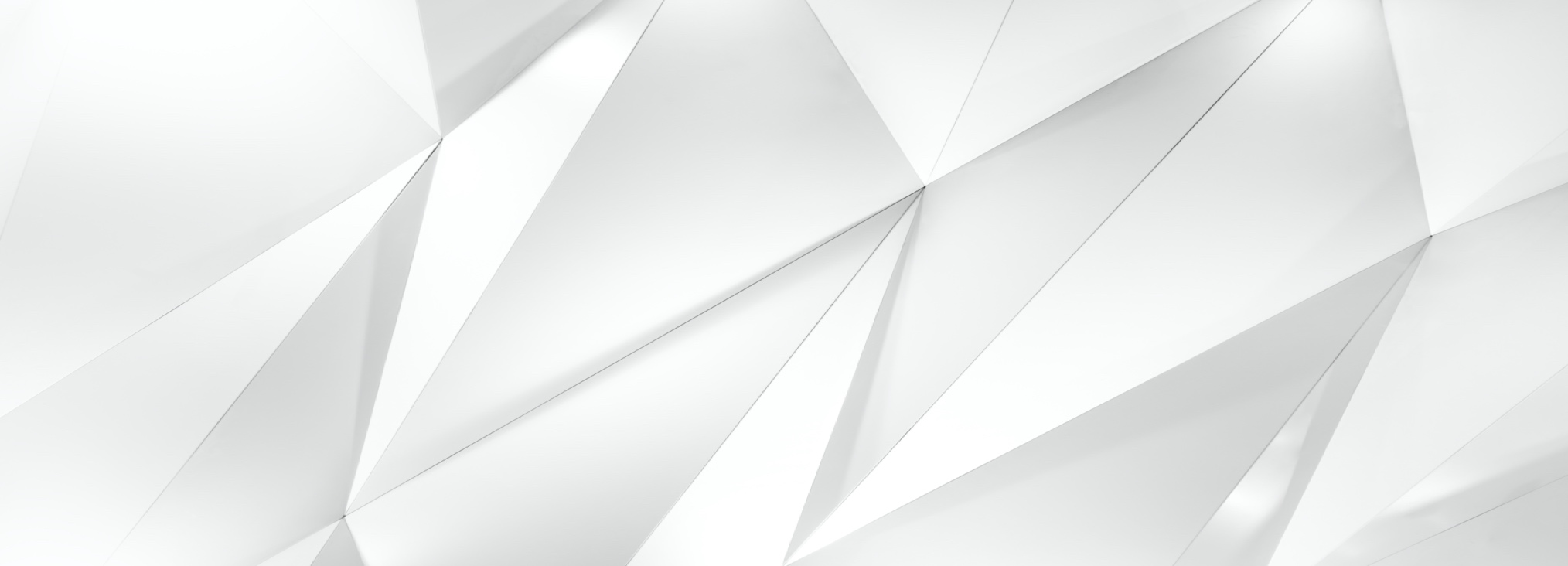 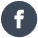 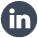 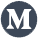 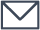 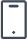 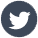 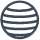 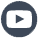 目次1.	使用上のガイドライン	42.	マーク使用DOの	53.	マークの使用法 DON'Ts	64.	カラー7	5.	フォント	86.	ロゴ	97.	クリアランス	108.	使い方の誤り	11使用上のガイドラインマーク使用法DOのマーク使用法 DON'T色フォント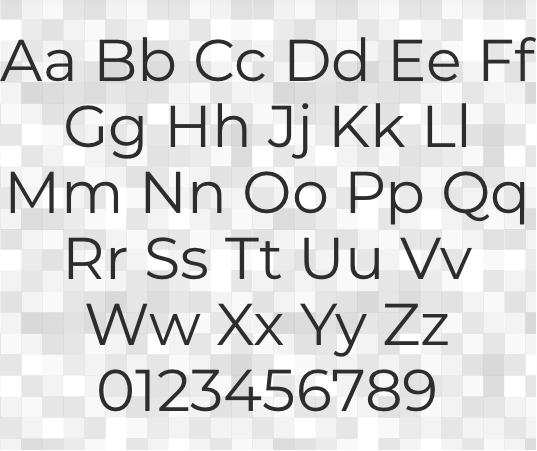 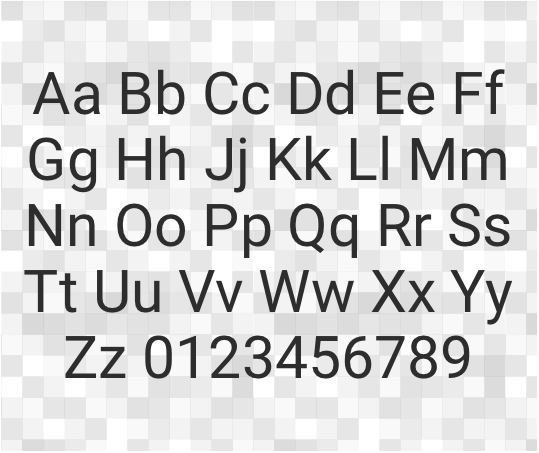 ロゴは、ロゴのすべての受け入れられた扱いです。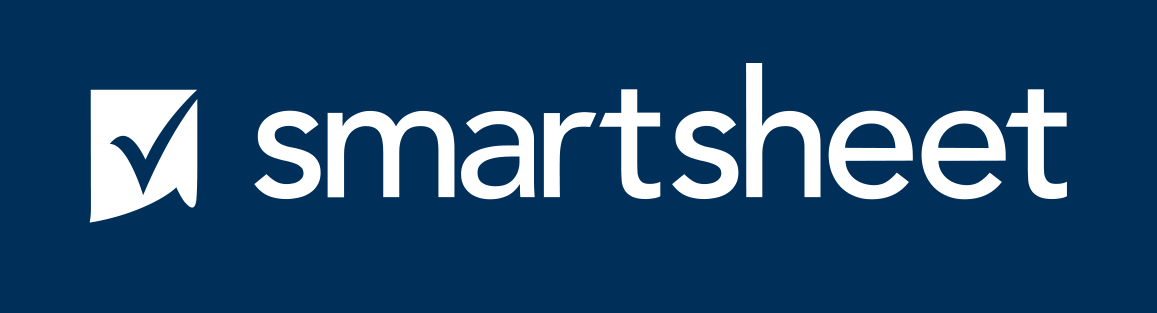 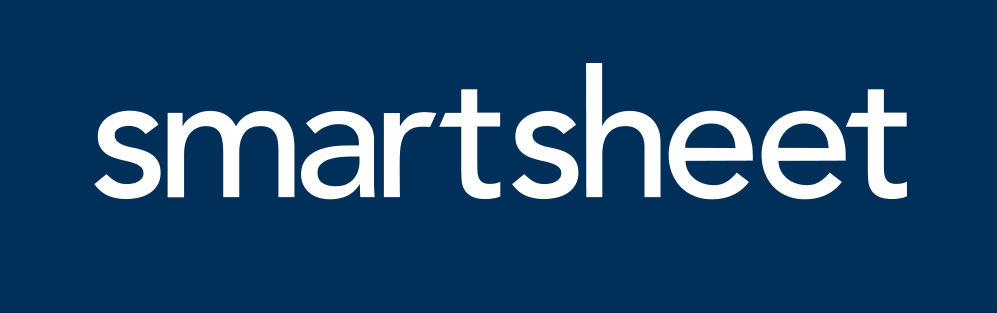 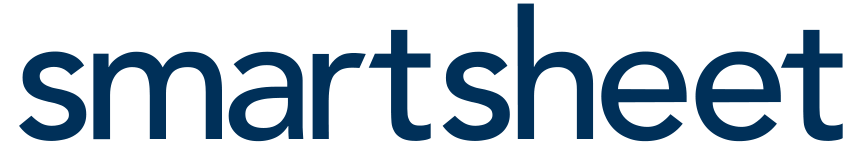 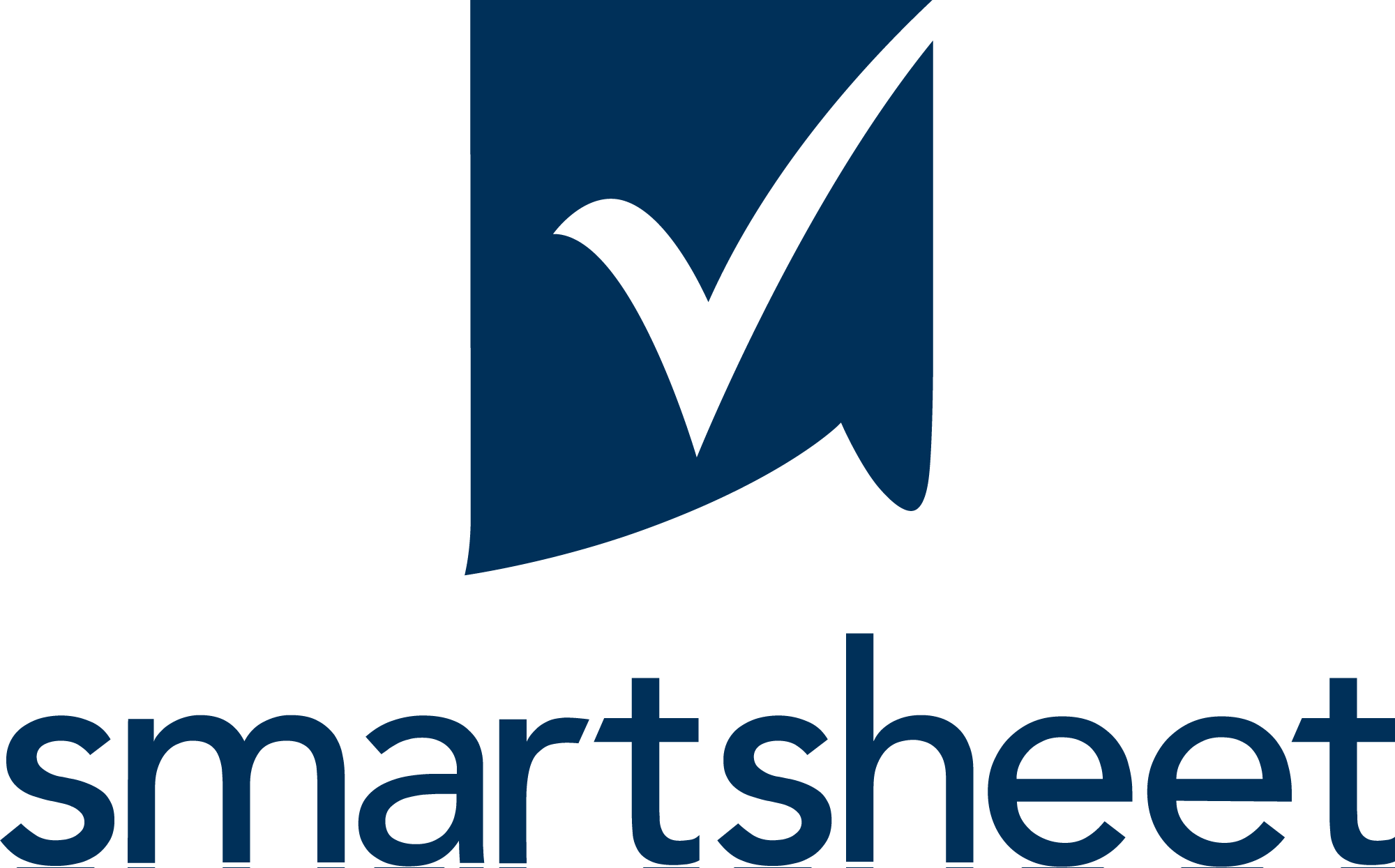 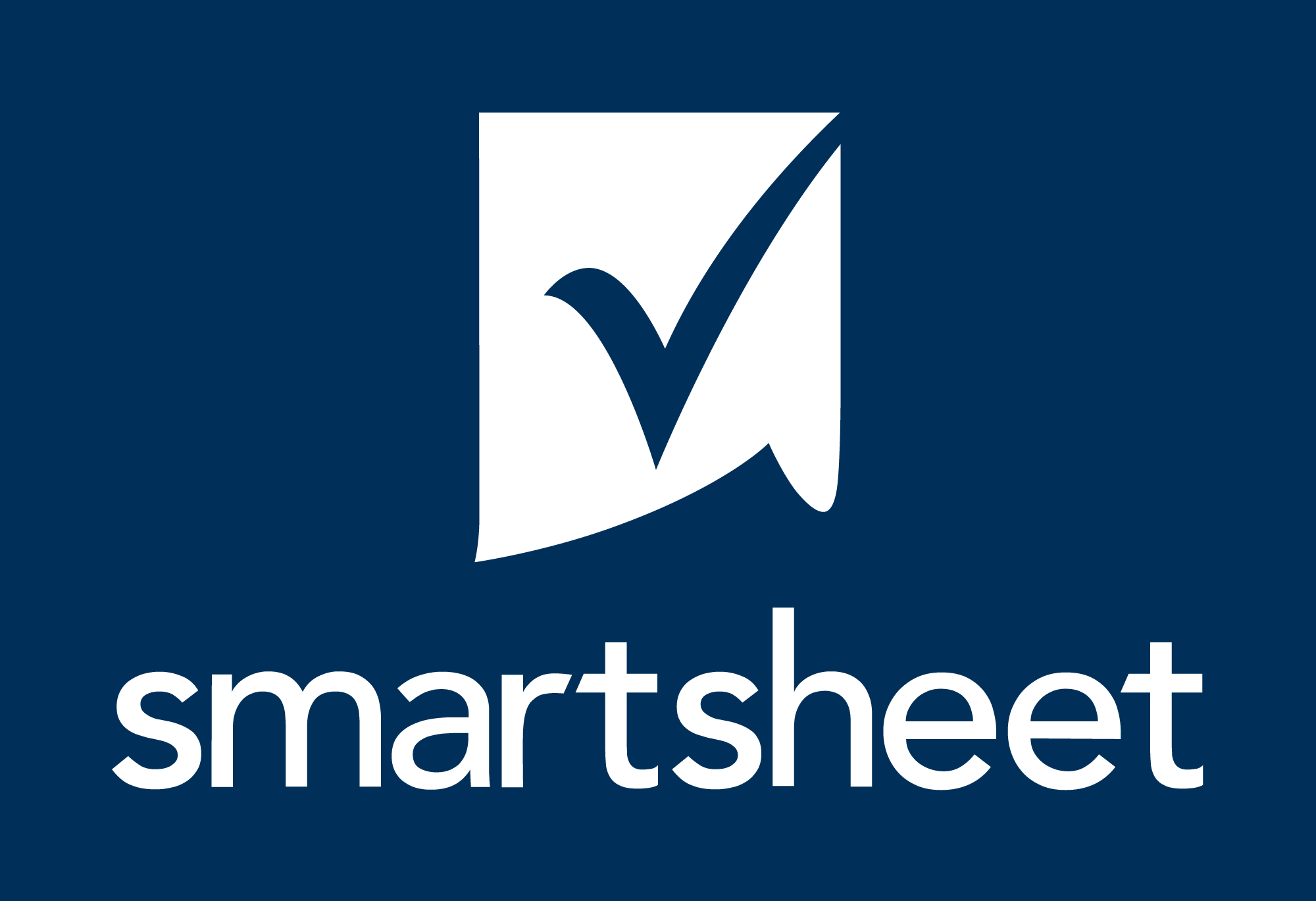 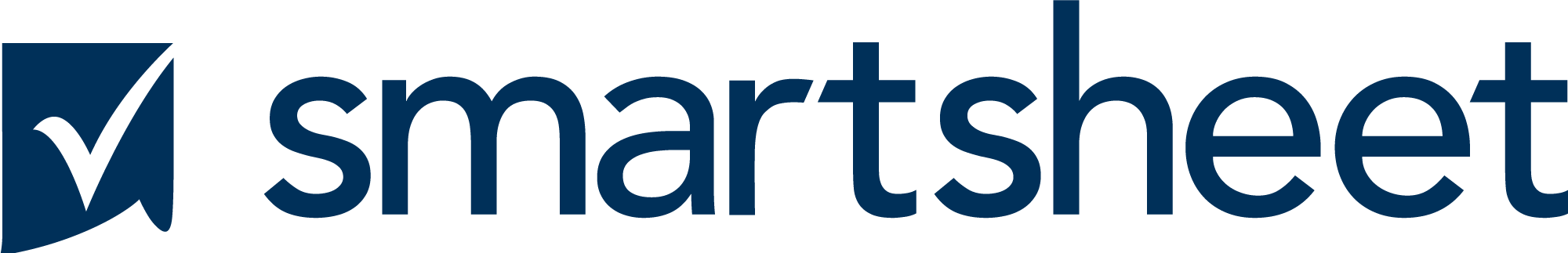 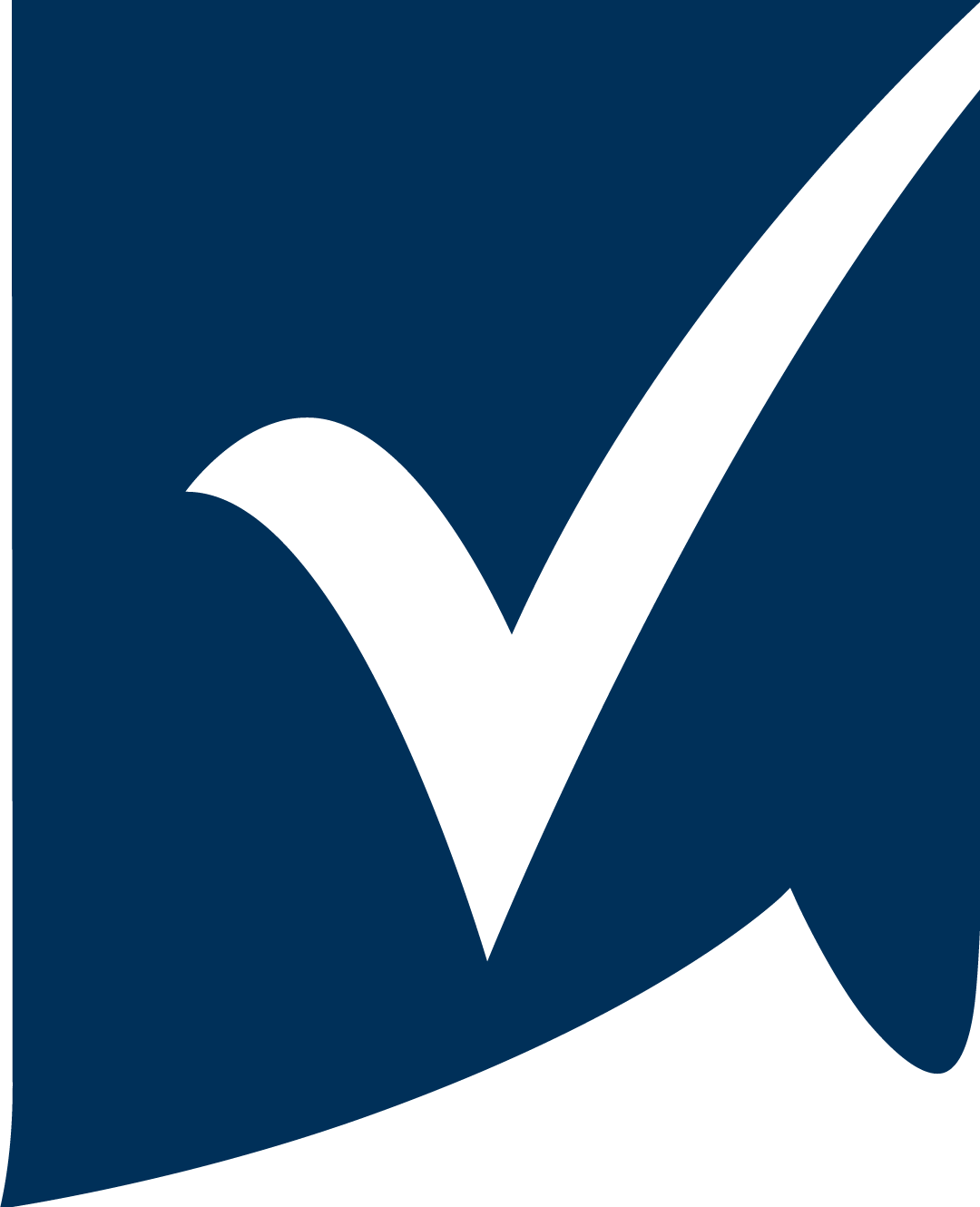 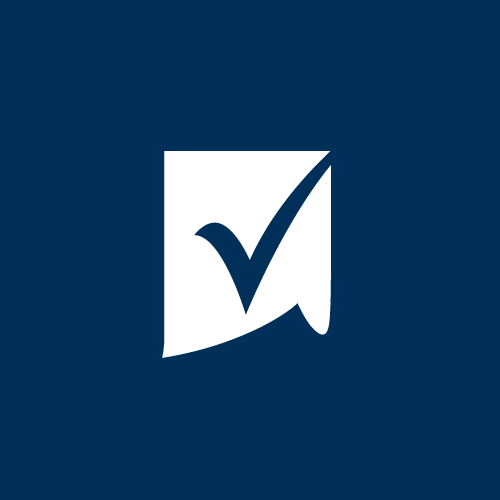 クリアランス ロゴに呼吸する余地を与えます。ロゴは、ロックアップ全体の周りにいくつかの明確なスペースを許可する必要があります。これにより、その文字アセンダに適切な間隔が提供されます。以下が最小クリアランス量であるが、より好ましい。 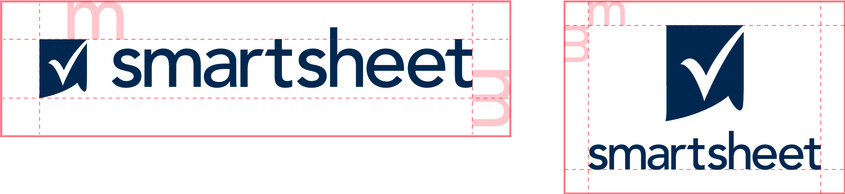 誤った使用法ロゴは、これらのガイドラインに記載されているとおりに使用してください。ロゴは変更しないでください。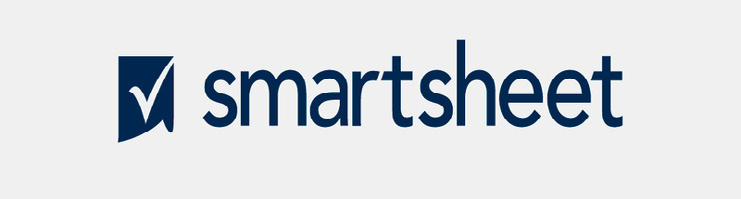 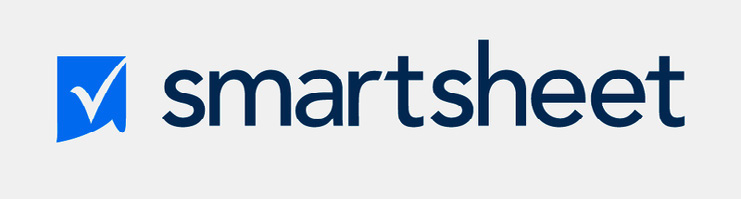 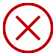 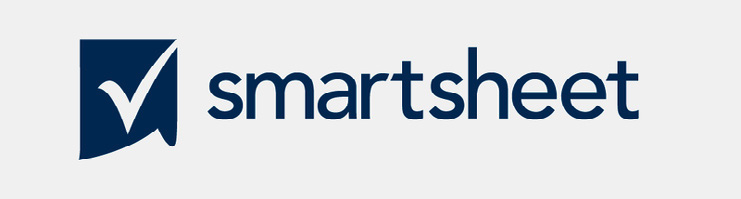 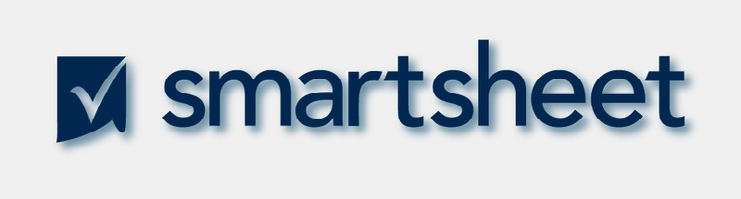 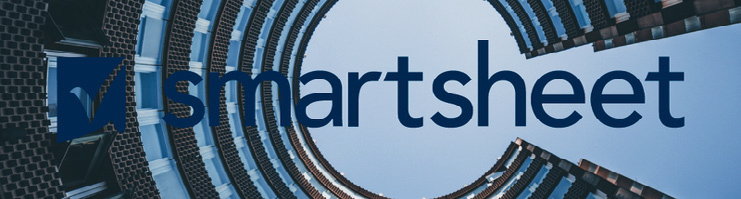 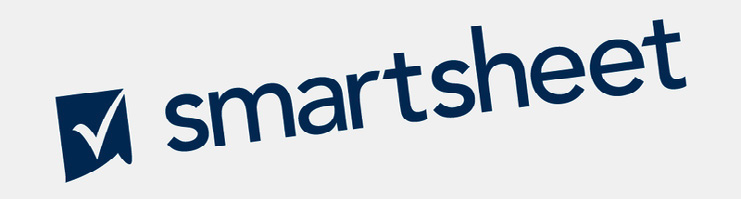 常に適切な商標形式とスペルを使用してください。商標は、適切な大文字化(頭文字を大文字またはすべての文字を大文字にする)、斜体、または引用符で囲むテキストと区別してください。商標を複数形に変更しないでください。視覚的な識別子や未承認のフォントなど、いかなる方法でも商標を変更しないでください。免責事項Web サイトで Smartsheet が提供する記事、テンプレート、または情報は、参照のみを目的としています。当社は、情報を最新かつ正確に保つよう努めていますが、本ウェブサイトまたは本ウェブサイトに含まれる情報、記事、テンプレート、または関連グラフィックに関する完全性、正確性、信頼性、適合性、または可用性について、明示的または黙示的を問わず、いかなる種類の表明または保証も行いません。したがって、お客様がそのような情報に依拠する行為は、お客様ご自身の責任において厳格に行われるものとします。